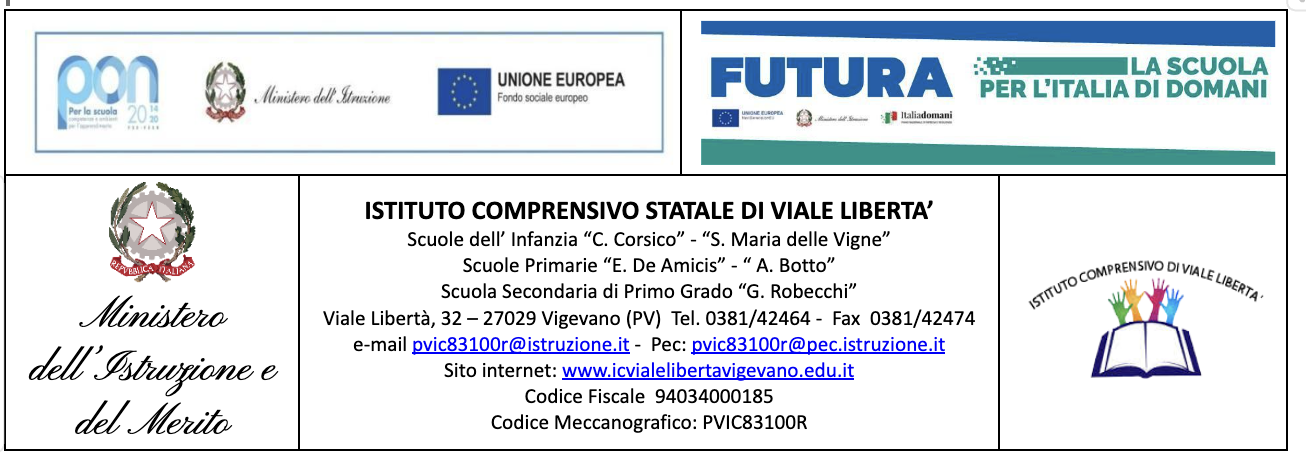 Allegato B         Al Dirigente Scolastico                                                                                                            dell’Istituto Comprensivo di Viale LibertàGRIGLIA DI AUTOVALUTAZIONE TITOLI PER L’ATTRIBUZIONE DI INCARICHI PER PRESTAZIONE D’OPERA INTELLETTUALE RIVOLTO A PERSONALE INTERNO/ESTERNO FINALIZZATO ALL'INDIVIDUAZIONE DI DOCENTI ESPERTI e TUTOR PER LO SVOLGIMENTO di PERCORSI FORMATIVI E LABORATORIALI CO-CURRICOLARI, PER LA REALIZZAZIONE DELLA “MISSIONE 4 ISTRUZIONE E RICERCA-INVESTIMENTO 1.4: INTERVENTO FINALIZZATO ALLA RIDUZIONE DEI DIVARI TERRITORIALI NELLA SCUOLA SECONDARIA DI PRIMO E SECONDO GRADO E ALLA LOTTA ALLA DISPERSIONE SCOLASTICA” IDENTIFICATIVO PROGETTO: M4C1I1.4-2022-981-P-11844 - TITOLO: “Tutti a bordo”,  CUP: J54D22003530006Il/la sottoscritt__ …….…………………………………………………………………...  ai sensi dell’art. 13 del GDPR (Regolamento Europeo UE 2016/679), autorizza l’Amministrazione scolastica ad utilizzare i dati personali dichiarati solo ai fini istituzionali e necessari per l’espletamento della procedura concorsuale di cui al presente bando.Luogo e data__________________                                                      	        	        Firma       ___________________GRIGLIA DI VALUTAZIONE DOCENTE ESPERTOGRIGLIA VALUTAZIONE TITOLI DOCENTE TUTORLuogo e data   __________________                      Firma    _____________________________Criteri per assegnazione incarichi Punti Descrizione titoli  AutovalutazionecandidatoValutazione CommissioneAbilitazione all’insegnamento nell’ordine di scuola di riferimento 5LAUREA ATTINENTE ALLA DISCIPLINA DEL MODULO RICHIESTO  Laurea specialistica o vecchio ordinamento Fino a 89da 90 a 99 da 100 a 105 da 106 a 110 e lode 78910Altri titoli di studio superiori, corsi di perfezionamento almeno  annuali, dottorati o master di primo e secondo livello, inerenti  ai contenuti e alle attività previste nel modulo del Progetto per  il quale l’esperto dichiara di concorrerePunti 5 per ciascun corso(max 10)Partecipazione a corsi di formazione accreditati MIUR (con  attestato), in qualità di discente, pertinenti ai contenuti e alle  attività previste nel modulo del Progetto per il quale l’esperto  dichiara di concorrerePunti 1 per ciascun corso(max 2)Certificazioni informatiche/Attestati CISCO, ECDL, EIPASS  inerenti Reti informatiche Punti 1 per ciascun corso(max 1)Esperienze lavorative pregresse in progetti d’Istituto o PON – FSE, come esperto nella realizzazione di attività o laboratori  pertinenti ai contenuti e alle attività previste nel modulo del  Progetto per il quale l’esperto dichiara di concorrerePunti 1 per ciascun corso(max 2)PUNTEGGIO TOTALE                	30PUNTEGGIO TOTALE                	30PUNTEGGIO TOTALE                	30Criteri per assegnazione incarichi Punti Descrizione titoli  AutovalutazionecandidatoValutazione CommissioneAbilitazione all’insegnamento nell’ordine di scuola di riferimento Punti 5  LAUREA ATTINENTE ALLA  DISCIPLINA DEL MODULO  RICHIESTO  Punti  5Si valuta un solo percorsoPartecipazione a corsi di formazione e aggiornamento attinenti  alla disciplina del modulo richiesto, in qualità di discentePunti 2 per ciascun corso(max 4 )Certificazioni informatiche/Attestati CISCO, ECDL, EIPASS  inerenti Reti informatiche Punti 1 per ciascun corso(max 1)PUNTEGGIO TOTALE                	15PUNTEGGIO TOTALE                	15PUNTEGGIO TOTALE                	15